ProblemSolutionsCL A-98b.   2x − x + 3 − 2 −(x −x + 2 −1)c. One possible answer: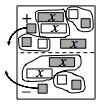 d. xCL A-99.112.5 minutesCL A-100.Left: −1 + 2x + 3 −(2x − 2) = 4Right: 2x + 2 − x −(2x − x − 2 + 1) = 3The left expression is greater than the right expression.CL A-101. Let x = Alphonse’s number of marbles,
x + (x + 5) = 73
Ralph has 39 marbles, and Alphonse has 34 marbles.CL A-102. a. −2x + 1b. 4x − 1